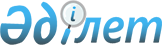 О приватизации государственного пакета акций акционерного общества "Карагандашахтострой"Постановление Правительства Республики Казахстан от 28 апреля 1997 г. N 668



          В целях ускорения процесса приватизации в республике
Правительство Республики Казахстан постановляет:




          1. Департаменту по приватизации Министерства финансов
Республики Казахстан в установленном законодательством порядке
осуществить продажу государственного пакета акций акционерного
общества "Карагандашахтострой".




          2. Внести в постановление Правительства Республики Казахстан от
12 мая 1995 г. N 656  
 P950656_ 
  "О передаче неплатежеспособных
предприятий в государственный Реабилитационный банк Республики
Казахстан" (САПП Республики Казахстан, 1995 г., N 17, ст. 194)
следующее изменение:




          из перечня неплатежеспособных предприятий, передаваемых в
государственный Реабилитационный банк Республики Казахстан,
исключить:




          АО "Каршахтострой", Карагандинская область.





     Премьер-Министр
   Республики Казахстан


					© 2012. РГП на ПХВ «Институт законодательства и правовой информации Республики Казахстан» Министерства юстиции Республики Казахстан
				